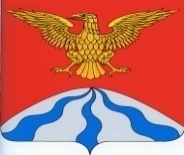 АДМИНИСТРАЦИЯ  МУНИЦИПАЛЬНОГО  ОБРАЗОВАНИЯ«ХОЛМ-ЖИРКОВСКИЙ   РАЙОН»  СМОЛЕНСКОЙ   ОБЛАСТИП О С Т А Н О В Л Е Н И Еот   11.05.2018 № 231В соответствии с Федеральным законом от 27.07.2010 № 210-ФЗ «Об организации предоставления государственных и муниципальных услуг», Администрация муниципального образования «Холм-Жирковский район» Смоленской областип о с т а н о в л я е т:1. Приложение № 2 постановления Администрации муниципального образования «Холм-Жирковский район» Смоленской области от 25.04.2011 № 159 «Об утверждении Положения о порядке проведения экспертизы проектов административных регламентов предоставления муниципальных услуг» изложить в новой редакции согласно приложению.2. Настоящее постановление вступает в силу после дня подписания.Глава муниципального образования«Холм-Жирковский район»Смоленской области                                                                        О.П. МакаровПриложениек  постановлению  Администрациимуниципального образования  «Холм-Жирковский  район»  Смоленской  областиот 11.05.2018  № 231Комиссия по проведению экспертизы проектов административных регламентов предоставления муниципальных услугО внесении изменений в постановление Администрации муниципального образования «Холм-Жирковский район» Смоленской области от 25.04.2011 № 159Демченкова Ольга Сергеевна - заместитель Главы муниципального образования – начальник отдела по экономике, имущественным и земельным отношениям Администрации муниципального образования «Холм-Жирковский район» Смоленской области; Каленова Елена Николаевна- управляющий делами Администрации муниципального образования «Холм-Жирковский район» Смоленской области Савенков Виталий Александрович- начальник отдела по градостроительной деятельности, транспорту, связи и ЖКХ;Муравьева Татьяна Владимировна- начальник отдела по образованию;Королева  Валентина  Михайловна- начальник отдела по культуре и спорту;Михайлова  Елена  Викторовна- начальник отдела-пресс-секретарь отдела по информационной политике Администрации муниципального образования «Холм-Жирковский район» Смоленской области; Морозов Александр Сергеевич- специалист I категории отдела по информационной политике Администрации муниципального образования «Холм-Жирковский район» Смоленской области 